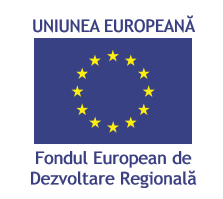 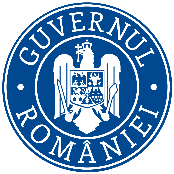 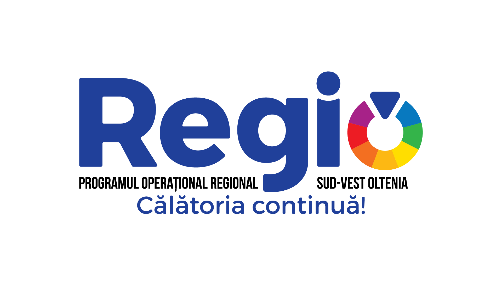 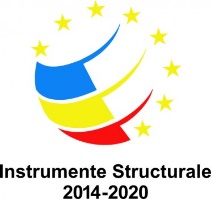 Titlul proiectului:  ,,Creșterea eficienței sistemului de iluminat public la nivelul Municipiului Târgu Jiu”                                                 cod Smis: 121468Denumirea beneficiarului: UAT MUNICIPIUL TÂRGU JIUScopul  si obiectivele specifice:  Creșterea eficienței energetice a sistemului de iluminat public din Municipiul Târgu Jiu, concomitent cu reducerea emisiilor de CO2              Obiectivele specifice ale proiectului vizează: 1. Reducerea consumului electric specific aferent infrastructurii de iluminat public în Municipiul Târgu Jiu, prin      modernizarea și dezvoltarea acestuia2. Creșterea eficienței generale a sistemului de iluminat public în Municipiul Târgu Jiu, prin utilizarea energiei din surse regenerabile3. Gestionarea energiei prin asigurarea unui sistem de management informatic al iluminatului public în Municipiul Târgu Jiu4. Integrarea sistemului de iluminat public în ansamblul celorlalte sisteme de utilități publice5. Reducerea gradului de poluare luminoasa la nivelul Municipiului Târgu Jiu             Rezultatele proiectului:  1. Scăderea consumului anual de energie primara în iluminat public (kwh/an), valoarea indicatorului la începutul implementarii proiectului 916.872,54, valoarea indicatorului la finalul implementarii proiectului 330.686,002. Scăderea anuala estimata a gazelor cu efect de sera (echiv. tone de CO2), valoarea indicatorului la începutul implementarii proiectului 214,43 , valoarea indicatorului la finalul implementarii proiectului 77,34.3. Lungime sistem de iluminat public modernizat/extins (ml): valoarea indicatorului la începutul implementarii proiectului 17.240, valoarea indicatorului la finalul implementarii proiectului 18.2904. Surse de energie regenerabila utilizate (nr.) valoarea indicatorului la începutul implementarii proiectului 0, valoarea indicatorului la finalul implementarii proiectului 25. Nivel de iluminare mediu (lx) valoarea indicatorului la începutul implementarii proiectului 20,27 valoarea indicatorului la finalul implementarii proiectului 22,576. Nivel de luminanța medie menținută minima (cd/m2) crescut: valoarea indicatorului la începutul implementarii proiectului 1,06, valoarea indicatorului la finalul implementarii proiectului 1,387. Numărul de corpuri de iluminat instalate prin proiect valoarea indicatorului la începutul implementarii proiectului 860 la valoarea indicatorului la finalul implementarii proiectului 10778. Numarul de puncte luminoase controlate prin telegestiune valoarea indicatorului la începutul implementarii proiectului 0, valoarea indicatorului la finalul implementarii proiectului 10779. Numarul de stâlpi noi instalați prin proiect valoarea indicatorului la începutul implementarii proiectului 0 buc, valoarea indicatorului la finalul implementarii proiectului 50 bucPerioada de implementare: 61 luni, respectiv  între data de 11.12.2017 și data de 31.12.2022Valoare totală  proiect : 24.470.134,05 lei (inclusiv TVA), Finanțare nerambursabilă:  22.679.831,28 lei din care: 		            FEDR :  19.671.282,23 lei         Contribuţia naţională:    3.008.549,05 leiPentru informaţii detaliate despre celelalte programe cofinanţate de Uniunea Europeană, vă invităm să vizitaţi  http://www.fonduri-ue.ro/, http://www.inforegio.ro/ro/, https://www.facebook.com/inforegio.roInvestim în viitorul tău!Proiect cofinanţat din Fondul European de Dezvoltare Regională
prin Programul Operaţional Regional 2014-2020  Conţinutul acestui material nu reprezintă în mod obligatoriu poziţia oficială a Uniunii Europene sau a Guvernului Romaniei.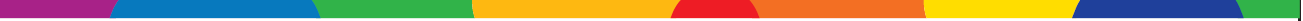 www.inforegio.ro | facebook.com/inforegio.ro